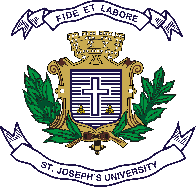 ST JOSEPH’S UNIVERSITY, BENGALURU -27M.S.W – II SEMESTER SEMESTER EXAMINATION: APRIL 2024(Examination conducted in May / June 2024)SW 8423: LABOUR WELFARE IN UNORGANISED SECTOR(For current batch students only)Time: 2 Hours									Max Marks: 50 This paper contains TWO printed page and THREE partsPart – AAnswer any FIVE of the following 					     5 x 2 = 10	What is LPG? Expand ILO and mention its aim. Specify the five categories of Unorganised worker defined by Labour Ministry , India. What are three securities the workers entitled? What are the main tasks of WTO? Mention the benefits provided under the Maternity Benefit Act, 1961. Name any four types of workers that come under the category of Construction Workers Board . PART BAnswer any FOUR of the following					    4 X 5 = 20Outline the salient features of the Unorganized Sector Workers Social Security Act. Give a brief note on the existing labour laws that ensure wage, job and social security to the organized workers.Explain the Constitutional safeguards that protects the rights and entitlement of unorganised workers?Highlight the living and working condition of unorganized sector workers and their families in India . What are the differences between minimum wage, fair wage and living wage ? Explain which one is mandatory and why?PART CAnswer any TWO of the following 					2 X 10 = 20‘Trade union is a powerful tool in the hands of workers to claim their rights’- Place your arguments. ‘Minimum Labour Standards prescribed by ILO are ordinarily binding on the part of member nations’. Discuss.‘Describe the role that Social worker play in protecting the rights of unorganized sector workers in India.